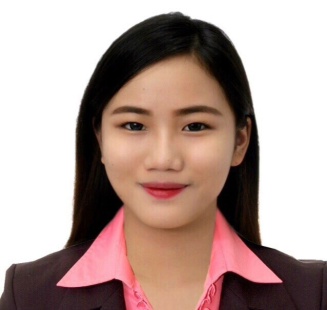 OBJECTIVE: Seeking a Company where I can use my experience and knowledge to help the company to meet their goals. To enhance my interpersonal skills and goal oriented personality that will contribute to its growth and success.SKILLS AND ABILITIES:Positive Attitude and hardworking;Good in Time ManagementMulti-task oriented Computer literateCan Speak English and FilipinoBasic Knowledge about using Amadeus and Abacus/Sabre systemKnowledge about making Tour packages and visa processingKnowledgeable about Ticketing, Reservations and booking of hotel and flights.WORK EXPERIENCE:October 26, 2015 – February 11, 2017: Travel Consultant / Ticketing and                                                                                        Reservation Agent                                                 VIA PHILIPPINES - Flightraja Travels Pvt. Ltd                                                  Unit 405-406-407, 4 F Five E-com Center Building                 			 Block. 18 Pacific Drive, Mall of Asia Complex 1300                                                   Pasay City, Philippines Assisted agents inquiries from different travel agencies regarding their bookings on how to book a flight using our portal, advised ticket restrictions from the airline, manually issued/reserved their flights. Added baggage allowance, responded on their emails and answered phone calls, cancel and refund their tickets. Rebooked the flights.October 5, 2014 – October 10,2015:  Reservations / Ticketing Agent in Domestic                                                            And International Department                                                            Bridges Travel and Tours                                                            Unit 801 Liberty Center Bldg.104 H.V Dela Costa                                                             Salcedo Village Makati City, PhilippinesBooked flights using Amadeus and Abacus systemIssued E-TicketsMaking / customized a Tour packages of a different Destinations in Asia and some part of Europe	Assisted client inquiries through email and phone callsHandled / processed visa application and documentsACHIEVEMENT:Awards:  Top Performing Agent, November 2016Top Performing Agent, October 2016Top Performing Agent, May 2016Top Performing Agent, April 2016Top Performing Agent, February 2016Top Performing Agent, November 2015SEMINARS/TRAININGS:October 18-21,2016	: Sabre Basic Reservation Training			  105 H.V Dela Costa Street, Salcedo Village. Makati, Metro			  Manila. Trafalgar Plaza May 2015		: Amadeus Basic Course Training                                      LKG Tower, 6801 Ayala Ave, Makati, 1226 Metro ManilaJanuary 2015		: Advance Passenger Service Agent   		      			 Course, Sky Aviation Learning Center (APSAC)                                     (TESDA; PATTS College of Aeronautics, Paranaque City)July 2014		: Basic Passenger Service Agent Course        	                                                               	  Sky Aviation Learning Center (BPSAC)                                      (TESDA; PATTS College of Aeronautics, Paranaque City)July 2014		: Manila Tourism Summit 2014                                      (Sofitel Hotel, CCP Complex Roxas Boulevard, Pasay City)EDUCATIONAL BACKGROUND:TERTIARY                  Bachelor of Science in Tourism Management2011-2015                     PATTS College of Aeronautics                                      Lombos Ave., San Isidro, Parañaque CityPERSONAL  DATA:Gender                          :            FemaleAge			  :            22 yrs. oldHeight			  :            5’4Birthday                        :            December 28, 1994Civil Status                   :            SingleNationality                    :            Filipino